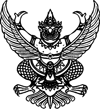 ประกาศ องค์การบริหารส่วนตำบลนางหลงเรื่อง สอบราคาจ้างปรับปรุงถนนสายหลังวัดทุ่งน้อย - โคกสะท้อน หมู่ที่ ๑ ตำบลนางหลง             องค์การบริหารส่วนตำบลนางหลงมีความประสงค์จะ สอบราคาจ้างปรับปรุงถนนสายหลังวัดทุ่งน้อย-โคกสะท้อน หมู่ที่ ๑ ตำบลนางหลง  ขนาดกว้าง 3.00 เมตร ระยะทาง 1,250  เมตร พร้อมติดตั้งป้ายประชาสัมพันธ์โครงการตามมาตรฐานขององค์การบริหารส่วนตำบลนางหลง รายละเอียดตามแบบแปลนขององค์การบริหารส่วนตำบลนางหลง เลขที่ 11/2556 ราคากลางของงานก่อสร้างในการสอบราคาครั้งนี้เป็นเงินทั้งสิ้น ๒๔๑,๐๐๐.๐๐ บาท (สองแสนสี่หมื่นหนึ่งพันบาทถ้วน)          ผู้มีสิทธิเสนอราคาจะต้องมีคุณสมบัติ ดังต่อไปนี้                   ๑. เป็นผู้มีอาชีพรับจ้างงานที่สอบราคาจ้าง ซึ่งมีผลงานก่อสร้างประเภทเดียวกัน ในวงเงินไม่น้อยกว่า ๑๒๐,๕๐๐.๐๐ บาท
                   ๒. ไม่เป็นผู้ที่ถูกระบุชื่อไว้ในบัญชีรายชื่อผู้ทิ้งงานของทางราชการและได้แจ้งเวียนชื่อแล้ว
                   ๓. ไม่เป็นผู้ได้รับเอกสิทธิ์หรือความคุ้มกัน ซึ่งอาจปฏิเสธไม่ยอมขึ้นศาลไทย เว้นแต่รัฐบาลของผู้เสนอราคาได้มีคำสั่งให้สละสิทธิ์ความคุ้มกันเช่นว่านั้น
                   ๔. ไม่เป็นผู้มีผลประโยชน์ร่วมกันกับผู้เสนอราคารายอื่นที่เข้าเสนอราคาให้แก่องค์การบริหารส่วนตำบลนางหลง ณ  วันประกาศสอบราคา หรือไม่เป็นผู้กระทำการอันเป็นการขัดขวางการแข่งขันราคาอย่างเป็นธรรมในการสอบราคาจ้างครั้งนี้          กำหนดยื่นซองสอบราคา ในวันที่ ๙ เมษายน ๒๕๕๖ ถึงวันที่  ๒๕ เมษายน ๒๕๕๖ ตั้งแต่เวลา ๐๘.๓๐ น. ถึงเวลา ๑๖.๓๐ น. ณ องค์การบริหารส่วนตำบลนางหลง และในวันที่ ๒๔ เมษายน ๒๕๕๖ รับซอง ณ ศูนย์รวมข้อมูลข่าวสารองค์การบริหารส่วนตำบลระดับอำเภอ (ที่ว่าการอำเภอชะอวด) และกำหนดเปิดซองใบเสนอราคาในวันที่ ๒๖ เมษายน ๒๕๕๖ ตั้งแต่เวลา ๑๐.๐๐ น. เป็นต้นไป          กำหนดดูสถานที่ก่อสร้างในวันที่ ๒๓ เมษายน ๒๕๕๖ ตั้งแต่เวลา ๑๐.๐๐ น. ถึงเวลา ๑๒.๐๐ น. ณ หมู่ที่ ๑ ตำบลนางหลง (ผู้ที่ไม่มาดูสถานที่และฟังคำชี้แจงรายละเอียดเพิ่มเติมถือว่ารับทราบปัญหาและหลักเกณฑ์ตามที่องค์การบริหารส่วนตำบลนางหลงประกาศทุกประการ) และกำหนดรับฟังคำชี้แจงรายละเอียดเพิ่มเติมในวันที่ ๒๓ เมษายน ๒๕๕๖ ตั้งแต่เวลา ๑๓.๐๐ น. เป็นต้นไป          ผู้สนใจติดต่อขอรับเอกสารสอบราคาจ้าง    ในราคาชุดละ   1,000 บาทได้ที่ ส่วนการคลังองค์การบริหารส่วนตำบลนางหลง ในวันที่ ๙ เมษายน ๒๕๕๖ ถึงวันที่ ๒๕ เมษายน ๒๕๕๖ ตั้งแต่เวลา ๐๘.๓๐ น. ถึงเวลา ๑๖.๓๐ น.  ดูรายละเอียดได้ที่เว็บไซต์ www.nanglong.go.th หรือสอบถามทางโทรศัพท์หมายเลข ๐๗๕-๔๗๖๑๕๕ ในวันและเวลาราชการ                                                                ประกาศ ณ วันที่ ๙ เมษายน พ.ศ. ๒๕๕๖